هو الأبهی- ای دو نفس زکیه تا توانید درخدمت آستان...عبدالبهآء عباساصلی فارسی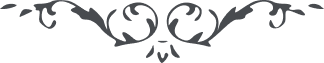 لوح رقم (126) – من آثار حضرت عبدالبهاء – مکاتیب عبد البهاء، جلد 8، صفحه 95هو الابهیای دو نفس زکیه تا توانید درخدمت آستان احدیت حضرت مقدسه بکوشید و چون عبدالبهآء بعبودیت آستان جمال ابهی قیام نمائید تا سرور اهل توحید گردید و رهبر قافله دیار رب فرید از جام صهباء الهی سرمست شوید و از فیض نامتناهی مستفیض دست بذیل جمال قدم زنید و توکل بر آن قوی قدیر بی‌مانند کنید و شب و روز را ببشارات الهیه نوروز نمائید (ع ع)